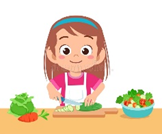 VRTEC PRI OŠ KRMELJ  Jedilnik od 4. 1. do 8. 1. 2021DOBER TEK  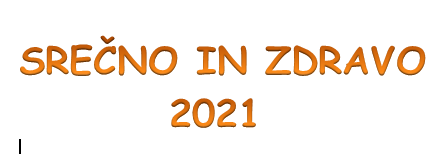 PRIDRŽUJEMO SI PRAVICO DO SPREMEMBE JEDILNIKA ZARADI DOBAVE SUROVIN DOBAVITELJEV in PRILAGODITVE JEDILNIKA STAROSTI OTROK. DNEVNO JE OTROKOM NA VOLJO VODA IN MALO SLADKAN  ČAJ.S podpisanimi obarvanimi številkami so na jedilniku označeni alergeni! Seznam alergenov se nahaja v okvirčku na dnu jedilnika.VSE VRSTE KRUHA IN PEKOVSKEGA PECIVA VSEBUJEJO GLUTEN (1), v sledovih lahko vsebujejo še 3,6,7,8,11,13Jedilnik se sproti prilagaja različnim dietam.SNOVI ALI PROIZVODI, KI POVZROČAJO ALERGIJE ALI PREOBČUTLJIVOSTI:1. ŽITA, KI VSEBUJEJO GLUTEN (A: pšenica, B: rž, C: ječmen, D: oves, E: pira, F: kamut); 2. RAKI IN PROIZVODI IZ NJIH; 3. JAJCA IN PROZVODI IZ NJIH; 4. RIBE IN PROIZVODI IZ NJIH: 5. ARAŠIDI (KIKIRIKI) IN PROIZVODI IZ NJIH; 6. SOJA IN PROIZVODI IZ NJE; 7. MLEKO IN PROIZVODI, KI VSABUJEJO LAKTOZO; 8. OREŠKI (vrsta je označena na jedilniku); 9. LISTNA ZELENA IN PROIZVODI IZ NJE; 10. GORČIČNO SEME IN PROIZVODI IZ NJEGA; 11. SEZAMOVO SEME IN PROIZVODI IZ NJEGA; 12. ŽVEPLOV DIOKSID IN SULFITI; 13. VOLČJI BOB; 14. MEHKUŽCI IN PROIZVODI IZ NJIH;Dopoldanska  malicaKosiloPopoldanska malicaPONMlečni pšenično-pirin zdrob1(A,E),7 s čokoladnim posipom1(A),5,6,7,12Suho sadje12JabolkaPrežganka z jajčko1(A),3,7,9Goveji golaž1(A),9Široki rezanci1(A)Rdeča pesaČajMIX pecivo1(A),7,11SadjeČajTORŠtručka s sezamom1(A),11Kefir sadni z žiti BIO7Pomaranče Brokolijeva juhaPiščančje kračkeMlinci 1(A)Zelena solata s koruzoČajPirini in polnozrnati keksi1(A,D,E),3,7Mešano sadjeČajSREKoruzna žemlja1(A)Sir7Kuhano jajce3Planinski čajKakiKorenčkova juha z zakuho1(A)Rižota s piščancem in zelenjavoMehka zelena solataČajPolovica žemlje1(A),6Grški jogurt7SadjeČETPirin kruh1(A,E),6Kisla smetana7MarmeladaMleko lokalnega pridelovalca7JabolkoKostna juha z zakuho1(A)Pire krompir7File ribe v koruzni srajčki1(A),4Špinača7/ČajPolbeli kruh 1(A),(3,6,7,8,11,13)Topljeni sirček7SadjeČajPETČrna žemlja1(A),6Mortadela6,12Kisle kumariceZeliščni čajBananaJešprenj s suhim mesom1(A),9Kruh1(A)(3,6,7,8,11,13)Jabolčni zavitek1(A),7(3,6,8,11)/ČajPolnozrnata bombetka1(A),6,11Suho sadje12Čaj